H A R I S H C H A N D R A P U R  C O L L E G E 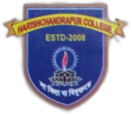 (Affiliated to The University of Gour Banga)  ESTD – 2008.                                                                                                                                          Date: 17-09-2022                              N O T I F I C A T I O NIt is notified for information of all concerned that the process for new admission to 1st Semester B.A. (Hons. & General) due to some technical error the 2nd phase merit list will be published on 1 pm today i.e., 17.09.2022   on dedicated admission website UNDER SUB HEADING ADMISSION NOTICE OR CANDIDATES CAN DIRECTLY FIND THE 2nd PHASE MERIT LIST ON CLINCKING THE BELOW LINK.http://admissionharishchandrapurcollege.com/List.aspx                                                                                                             Sd/-                                                                                                                                          (Dr. Arnab Chatterjee)									                         Teacher-in-Charge								                           Harishchandrapur college, Malda.P.O.- PIPLA,  DIST.- MALDA, PIN.-732125,  MOB.- 8768130356e-mail-harishchandrapurcollege2008@gmail.com,  Website-www.harishchandrapurcollege.org.in